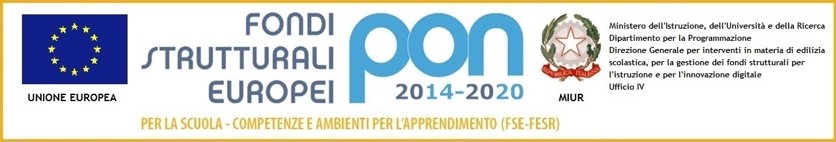 Istituto  Comprensivo  Statale  di  CodigoroScuola dell’Infanzia – Primaria – Secondaria di I gradoCodice Meccanografico: FEIC815007 – Codice Fiscale: 91016040387Sede Istituto e Uffici di Segreteria: Via Massarenti,1 – Tel. 0533/710427         		e-mail: feic815007@istruzione.it - feic815007@pec.istruzione.itMODELLO - ATTESTATO DI CONSEGUIMENTO DIUNITA’ FORMATIVA SCOLASTICAVISTA			la legge 107/2015 che, all’art.1 comma 124, definisce la formazione in 			servizio dei docenti di ruolo “obbligatoria, permanente e strutturale”;VISTE 			la nota MIUR n. 2915 del 15/09/2016 e la nota MIUR n. 35 del 7 gennaio                                                                     2016 aventi per oggetto “Indicazioni e orientamenti per la definizione del                                                piano triennale per la formazione del personale”;VISTO                                    il Piano Nazionale di Formazione emanato con DM 797 del 19 ottobre 2016 in                                               riferimento al triennio 2016-2019, che prevede che le attività formative siano                                              articolate in Unità FormativeVISTA                                   la delibera del Collegio dei Docenti del 30.06.2021, Seduta 5, allegato 4, relativa al Piano di   Formazione  di Istituto da sviluppare nell’anno scolastico 2021-2022    Il/La sottoscritto/a Docente  __________________________ in servizio nella Scuola _______________________ Plesso di ___________ disciplina ______________ ha partecipato al seguente percorso formativo “______________________________________________________________________________”Il tema trattato nelle giornate di studio è contemplato nel novero delle priorità indicate nel Piano annuale di Formazione di Istituto e ha previsto:N. ……..…….. 	ore di formazione in presenza;N. ……………… 	ore di sperimentazione didattica documentata e ricerca/azione;N. ……………….	ore di lavoro in rete;N………………..	ore di approfondimento personale e/o collegiale;N………………..	ore di documentazione e di restituzione/rendicontazione con ricaduta nell’Istituto;N………………..	ore di progettazione.Le attività sono state realizzate dal ______________________ al ___________________________ e sono state svolte complessivamente n. _____________ore. Il presente modello viene inviato esclusivamente in formato digitale e da ciascun Docente, entro e non oltre la scadenza del 31.01.2022, all’indirizzo mail        feic815007@istruzione.it Luogo e Data                                                                                                            Il/La Docente                                                                                                                           _______________________